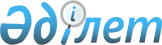 Жаңаөзен қалалық мәслихатының 2019 жылғы 11 қаңтардағы № 27/345 "2019 - 2021 жылдарға арналған Рахат ауылының бюджеті туралы" шешіміне өзгерістер енгізу туралыМаңғыстау облысы Жаңаөзен қалалық мәслихатының 2019 жылғы 23 желтоқсандағы № 40/466 шешімі. Маңғыстау облысы Әділет департаментінде 2019 жылғы 25 желтоқсанда № 4071 болып тіркелді
      Қазақстан Республикасының 2008 жылғы 4 желтоқсандағы Бюджет кодексіне, Қазақстан Республикасының 2001 жылғы 23 қаңтардағы "Қазақстан Республикасындағы жергілікті мемлекеттік басқару және өзін-өзі басқару туралы" Заңына және Жаңаөзен қалалық мәслихатының 2019 жылғы 18 желтоқсандағы № 39/457 "Жаңаөзен қалалық мәслихатының 2019 жылғы 8 қаңтардағы № 26/333 "2019 - 2021 жылдарға арналған қалалық бюджет туралы" шешіміне өзгерістер енгізу туралы" шешіміне (нормативтік құқықтық актілерді мемлекеттік тіркеу Тізілімінде № 4058 болып тіркелген) сәйкес, Жаңаөзен қалалық мәслихаты ШЕШІМ ҚАБЫЛДАДЫҚ:
      1. "2019 - 2021 жылдарға арналған Рахат ауылының бюджеті туралы" Жаңаөзен қалалық мәслихатының 2019 жылғы 11 қаңтардағы № 27/345 шешіміне (нормативтік құқықтық актілерді мемлекеттік тіркеу Тізілімінде № 3785 болып тіркелген, 2019 жылғы 24 қаңтарда Қазақстан Республикасы нормативтік құқықтық актілерінің Эталондық бақылау банкінде жарияланған) келесідей өзгерістер енгізілсін:
      көрсетілген шешімнің 1 тармағы келесідей мазмұнда жаңа редакцияда жазылсын:
      "1. 2019 - 2021 жылдарға арналған Рахат ауылының бюджеті тиісінше осы шешімнің 1, 2 және 3 қосымшаларына сәйкес, оның ішінде 2019 жылға мынадай көлемдерде бекітілсін:
      1) кірістер - 723 031 мың теңге, оның ішінде:
      салықтық түсімдер бойынша - 111 422 мың теңге;
      салықтық емес түсімдер бойынша - 4 710 мың теңге;
      негізгі капиталды сатудан түсетін түсімдер бойынша - 0 теңге;
      трансферттердің түсімдері бойынша - 606 899 мың теңге;
      2) шығындар - 755 779 мың теңге;
      3) таза бюджеттік кредиттеу - 0 теңге, оның ішінде:
      бюджеттік кредиттер - 0 теңге;
      бюджеттік кредиттерді өтеу - 0 теңге;
      4) қаржы активтерімен операциялар бойынша сальдо - 0 теңге, оның ішінде:
      қаржы активтерін сатып алу - 0 теңге;
      мемлекеттің қаржы активтерін сатудан түсетін түсімдер - 0 теңге;
      5) бюджет тапшылығы (профициті) - 32 748 мың теңге;
      6) бюджет тапшылығын қаржыландыру (профицитін пайдалану) - 32 748 мың теңге;
      қарыздар түсімі - 0 теңге;
      қарыздарды өтеу - 0 теңге;
      бюджет қаражатының пайдаланылатын қалдықтары - 32 748 мың теңге.";
      2 тармақ жаңа редакцияда жазылсын:
      "2. 2019 жылға арналған Рахат ауылының бюджетіне қалалық бюджеттен 522 672 мың теңге сомасында субвенция бөлінгені ескерілсін.";
      көрсетілген шешімнің 1 қосымшасы осы шешімнің қосымшасына сәйкес жаңа редакцияда жазылсын.
      2. Осы шешімнің орындалуын бақылау Жаңаөзен қалалық мәслихатының әлеуметтік - экономикалық даму, бюджет, құрылыс, өнеркәсіп, тұрғын үй және коммуналдық шаруашылығы, көлік және кәсіпкерлік мәселелері жөніндегі тұрақты комиссиясына жүктелсін (комиссия төрағасы Н. Худибаев).
      3. "Жаңаөзен қалалық мәслихатының аппараты" мемлекеттік мекемесі (аппарат басшысы А. Ермуханов) осы шешімнің әділет органдарында мемлекеттік тіркелуін, оның Қазақстан Республикасы нормативтік құқықтық актілерінің Эталондық бақылау банкі мен бұқаралық ақпарат құралдарында ресми жариялануын қамтамасыз етсін.
      4. Осы шешім 2019 жылдың 1 қаңтарынан бастап қолданысқа енгізіледі. 2019 жылға арналған Рахат ауылының бюджеті
					© 2012. Қазақстан Республикасы Әділет министрлігінің «Қазақстан Республикасының Заңнама және құқықтық ақпарат институты» ШЖҚ РМК
				
      Сессия төрағасы 

Н. Самаликова

      Жаңаөзен қалалық мәслихатының хатшысы 

С. Мыңбай
Жаңаөзен қалалық мәслихатының2019 жылғы 23 желтоқсандағы№ 40/466 шешіміне қосымшаЖаңаөзен қалалық мәслихатының2019 жылғы 11 қаңтардағы№ 27/345 шешіміне 1 қосымша
Санаты
Санаты
Санаты
Атауы
Сомасы, мың теңге
Сыныбы
Сыныбы
Атауы
Сомасы, мың теңге
Кіші сыныбы
Атауы
Сомасы, мың теңге
1
1
1
2
3
1. Кірістер
723 031
1
Салықтық түсімдер
111 422
01
Табыс салығы
10 464
2
Жеке табыс салығы
10 464
04
Меншікке салынатын салықтар
100 958
1
Мүлікке салынатын салықтар
1 042
3
Жер салығы
2 303
4
Көлік құралдарына салынатын салық
97 613
2
Салықтық емес түсiмдер
4 710
01
Мемлекеттік меншіктен түсетін кірістер
165
5
Мемлекет меншігіндегі мүлікті жалға беруден түсетін кірістер
165
04
Мемлекеттік бюджеттен қаржыландырылатын, сондай-ақ Қазақстан Республикасы Ұлттық Банкінің бюджетінен (шығыстар сметасынан) қамтылатын және қаржыландырылатын мемлекеттік мекемелер салатын айыппұлдар, өсімпұлдар, санкциялар, өндіріп алулар
4 545
1
Мұнай секторы ұйымдарынан және Жәбірленушілерге өтемақы қорына түсетін түсімдерді қоспағанда, мемлекеттік бюджеттен қаржыландырылатын, сондай-ақ Қазақстан Республикасы Ұлттық Банкінің бюджетінен (шығыстар сметасынан) қамтылатын және қаржыландырылатын мемлекеттік мекемелер салатын айыппұлдар, өсімпұлдар, санкциялар, өндіріп алулар
4 545
3
Негізгі капиталды сатудан түсетін түсімдер
0
01
Мемлекеттік мекемелерге бекітілген мемлекеттік мүлікті сату
0
1
Мемлекеттік мекемелерге бекітілген мемлекеттік мүлікті сату
0
4
Трансферттердің түсімдері
606 899
02
Мемлекеттік басқарудың жоғары тұрған органдарынан түсетін трансферттер
606 899
3
Аудандардың (облыстық маңызы бар қаланың) бюджетінен трансферттер
606 899
Функционалдық топ
Функционалдық топ
Функционалдық топ
Атауы
Сомасы, мың теңге
Бюджеттік бағдарламалардыңәкімшісі
Бюджеттік бағдарламалардыңәкімшісі
Атауы
Сомасы, мың теңге
Бағ дарлама
Атауы
Сомасы, мың теңге
1
1
1
2
3
2. Шығындар
755 779
01
Жалпы сипаттағы мемлекеттік қызметтер
57 882
124
Аудандық маңызы бар қала, ауыл, кент, ауылдық округ әкімінің аппараты
52 240
001
Аудандық маңызы бар қала, ауыл, кент, ауылдық округ әкімінің қызметін қамтамасыз ету жөніндегі қызметтер
52 240
022
Мемлекеттік органның күрделі шығыстары
5 642
04
Білім беру
480 708
124
Аудандық маңызы бар қала, ауыл, кент, ауылдық округ әкімінің аппараты
480 708
004
Мектепке дейінгі тәрбиелеу және оқыту және мектепке дейінгі тәрбиелеу және оқыту ұйымдарында медициналық қызмет көрсетуді ұйымдастыру
480 708
06
Әлеуметтік көмек және әлеуметтік қамсыздандыру
9 096
124
Аудандық маңызы бар қала, ауыл, кент, ауылдық округ әкімінің аппараты
9 096
003
Мұқтаж азаматтарға үйде әлеуметтік көмек көрсету
9 096
07
Тұрғынүй-коммуналдық шаруашылық
208 093
124
Аудандық маңызы бар қала, ауыл, кент, ауылдық округ әкімінің аппараты
208 093
008
Елді мекендердегі көшелерді жарықтандыру
137 865
009
Елді мекендердің санитариясын қамтамасыз ету
57 167
011
Елді мекендерді абаттандыру мен көгалдандыру
13 061
08
Мәдениет, спорт, туризм және ақпараттық кеңістік
0 
124
Аудандық маңызы бар қала, ауыл, кент, ауылдық округ әкімінің аппараты
0
006
Жергілікті деңгейде мәдени-демалыс жұмысын қолдау
0
028
Жергілікті деңгейде дене шынықтыру-сауықтыру және спорттық іс-шараларды өткізу
0
Функционалдық топ
Функционалдық топ
Функционалдық топ
Атауы
Сомасы, мың теңге
Бюджеттік бағдарламалардыңәкімшісі
Бюджеттік бағдарламалардыңәкімшісі
Атауы
Сомасы, мың теңге
Бағдарла ма
Атауы
Сомасы, мың теңге
1
1
1
2
3
3. Таза бюджеттік кредиттеу
0
Бюджеттік кредиттер
0
Санаты
Санаты
Санаты
Атауы
Сомасы,

мың теңге
Сыныбы
Сыныбы
Атауы
Сомасы,

мың теңге
Кіші сыныбы
Атауы
Сомасы,

мың теңге
1
1
1
2
3
Бюджеттік кредиттерді өтеу
0
4. Қаржы активтерімен операциялар бойынша сальдо
0
Қаржы активтерін сатып алу
0
Мемлекеттің қаржы активтерін сатудан түсетін түсімдер
0
5. Бюджет тапшылығы (профициті)
- 32 748
Санаты
Санаты
Санаты
Атауы
Сомасы, мың теңге
Сыныбы
Сыныбы
Атауы
Сомасы, мың теңге
Кіші сыныбы
Атауы
Сомасы, мың теңге
1
1
1
2
3
6. Бюджет тапшылығын қаржыландыру (профицитін пайдалану)
 32 748
Қарыздар түсімдері
0
Функционалдық топ
Функционалдық топ
Функционалдық топ
Атауы
Сомасы, мың теңге
Бюджеттік бағдарламалардың әкімшісі
Бюджеттік бағдарламалардың әкімшісі
Атауы
Сомасы, мың теңге
Бағ дарлама
Атауы
Сомасы, мың теңге
1
1
1
2
3
Қарыздарды өтеу
0
Санаты
Санаты
Санаты
Атауы
Сомасы, мың теңге
Сыныбы
Сыныбы
Атауы
Сомасы, мың теңге
Кіші сыныбы
Атауы
Сомасы, мың теңге
1
1
1
2
3
8
Бюджет қаражатының пайдаланылатын қалдықтары
32 748
01
Бюджет қаражаты қалдықтары
32 748
1
Бюджет қаражатының бос қалдықтары
32 748